附件1:2017年英吉沙县面向社会公开招聘教师报名登记表报考岗位：                                                 年      月     日姓名姓名性别性别出生年月出生年月健康状况照片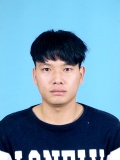 照片学历学历民族民族政治面貌政治面貌普通话等级照片照片毕业学校毕业学校毕业时间照片照片所学专业所学专业身份证号工作单位工作单位联系电话家庭住址家庭住址电子邮箱家庭成员及主要社会关系姓名姓名与本人关系与本人关系性别性别出生年月出生年月政治面貌工作单位及职务工作单位及职务工作单位及职务工作单位及职务联系电话家庭成员及主要社会关系家庭成员及主要社会关系家庭成员及主要社会关系家庭成员及主要社会关系家庭成员及主要社会关系家庭成员及主要社会关系简历本人保证以上内容全部属实，如有虚假，愿承担一切后果。签名：        年     月     日本人保证以上内容全部属实，如有虚假，愿承担一切后果。签名：        年     月     日本人保证以上内容全部属实，如有虚假，愿承担一切后果。签名：        年     月     日本人保证以上内容全部属实，如有虚假，愿承担一切后果。签名：        年     月     日本人保证以上内容全部属实，如有虚假，愿承担一切后果。签名：        年     月     日本人保证以上内容全部属实，如有虚假，愿承担一切后果。签名：        年     月     日本人保证以上内容全部属实，如有虚假，愿承担一切后果。签名：        年     月     日本人保证以上内容全部属实，如有虚假，愿承担一切后果。签名：        年     月     日本人保证以上内容全部属实，如有虚假，愿承担一切后果。签名：        年     月     日本人保证以上内容全部属实，如有虚假，愿承担一切后果。签名：        年     月     日本人保证以上内容全部属实，如有虚假，愿承担一切后果。签名：        年     月     日本人保证以上内容全部属实，如有虚假，愿承担一切后果。签名：        年     月     日本人保证以上内容全部属实，如有虚假，愿承担一切后果。签名：        年     月     日本人保证以上内容全部属实，如有虚假，愿承担一切后果。签名：        年     月     日本人保证以上内容全部属实，如有虚假，愿承担一切后果。签名：        年     月     日